                    Выставка рисунков.       День воинской славы России -  День  народного единства  отмечается в  нашей стране  ежегодно, начиная  с 2005 года. Этот  праздник  установлен  в  честь  важного события в истории  России -  освобождения  Москвы  от польских  интервентов в 1612 году, и  приурочен ко Дню Казанской иконы Божией Матери.      В Доме  Культуры села Южного была организована выставка рисунков. Дети в свои работы  вложили всю душу, желая отобразить в них любовь к своей Родине, к  своему родному краю, к своему городу, селу.      А самое главное – на них везде изображено чистое голубое небо, небо без войны. Все дети мечтают жить в мире, быть желанными у своих родителей и жить в счастливой стране, в  нашем государстве , которое заботится о подрастающем поколении, о своем народе.                                                                                         Л.Н.Фокина, директор Южного СДК.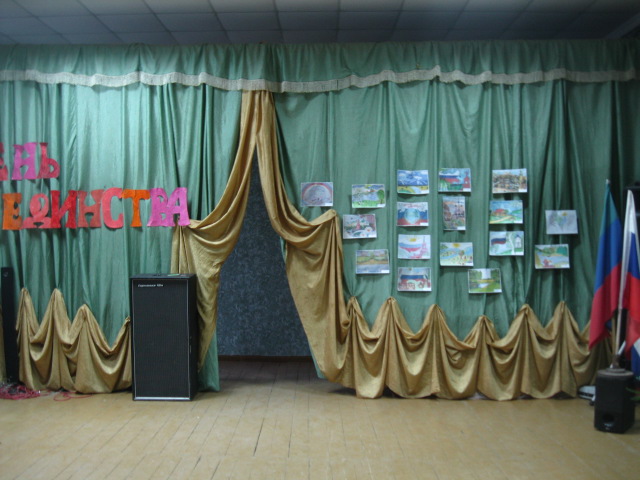 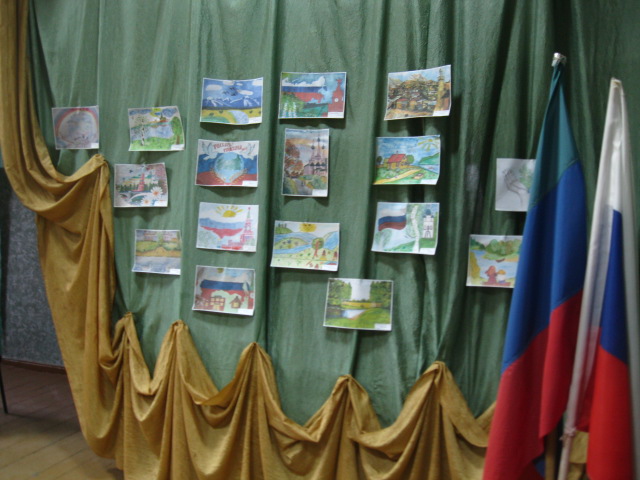 